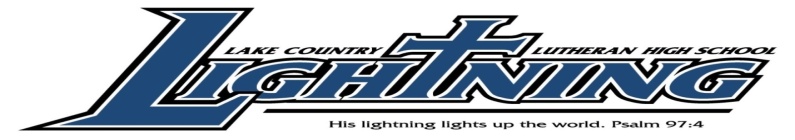 Dual Credit Course OptionsDual credit courses enable students to earn college credits while in high school. The advantage of these courses is that the courses grant credit for successfully completing a course, unlike Advanced Placement credits which are based on passing a single, comprehensive exam. The high school credit is reflected on our transcript. The college credit is awarded through the participating institution and can be transferred to other colleges in the same way. It is the institution receiving the credit that determines if the credit is accepted and how it is applied. The following options are approved by Lake Country Lutheran for dual credit. See Mrs. Garlock  for information on enrollment and other policies.Concordia University – Nebraska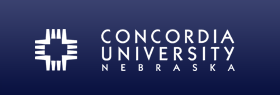 Courses Available:Spanish ISpanish IIFormatStudents are enrolled in Spanish III and Spanish IV taught by Mr. Seder . The course length is the same as the LCL school calendar.QualificationsRecommended 3.0 cumulative GPA.Recommendation of Principal or CounselorCost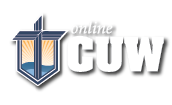 $85 per credit hour ($255 for the three credit course)http://wp.cune.edu/dualcredit/Concordia University – WisconsinCourses Available:Introduction to SociologyIntroduction to PsychologyAmerican CivilizationCivilization and Worldviews: LiteratureIntroduction to WritingPrinciples of ManagementPrinciples of EconomicsPrinciples of MarketingIntroduction to Business WritingAmerican GovernmentAccountingAccounting II Foundations of Computer ScienceInterpersonal CommunicationsFormatStudents complete web-based courses independently during the school day or at home.Courses are taught by Concordia University faculty.The courses are 15 weeks in length corresponding to the college calendar.QualificationsMinimum 3.0 cumulative GPA.Recommended ACT composite of 23 or a score of 25 on an applicable ACT subsection Cost$50 per credit hour through the Concordia Promise Scholarship ($150 for a three credit course)Students who enroll at Concordia University – Wisconsin will be eligible for the Concordia Promise Plus which will deduct the dual credit cost already paid off the tuition bill.http://online.cuw.edu/programs/high-school/Grand Canyon University (AZ) 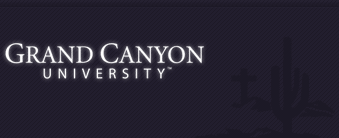 Courses Available:Financial AccountingOld Testament Historical PerspectivesNew Testament Historical PerspectivesIntroduction to Life Sciences IIntroduction to Life Sciences IIEnvironmental ScienceIntroduction to Sports ManagementCommunications and the MediaHistory and Criticism of Visual MediaPersuasive TheoryFoundations of a Christian WorldviewIntroduction to Cinema: History & AestheticsDigital Video Production IFoundations of Early ChildhoodIntroduction to EconomicsFoundations of EducationCultural Diversity in the ClassroomEnglish Composition IEnglish Composition IIAnalysis of World  LiteratureEnglish Literature IEnglish Literature IIWorld History ThemesUnited States History ThemesWorld ReligionsIntroduction to Justice StudiesCrime and CriminologyCritical Issues in Criminal JusticeApplications of AlgebraCollege Algebra and TrigonometryCalculus and Analytic Geometry IProbability and StatisticsIntroduction to ManagementPrinciples of MarketingIntroduction to Physical ScienceEarth and Space ScienceGeneral PsychologyPersonality PsychologyPrinciples of SociologyFormatStudents complete web-based courses with other Grand Canyon University students. Courses are taught by Grand Canyon University faculty. The courses are 7 weeks in length and begin year-round.QualificationsMinimum 3.0 cumulative GPA. Sophomores qualify with a GPA of 3.25.All students taking English or math courses are required to take an online placement test.Cost$52.50 per credit hour ($210 for a four credit course)http://www.gcu.edu/Dual-Enrollment.php